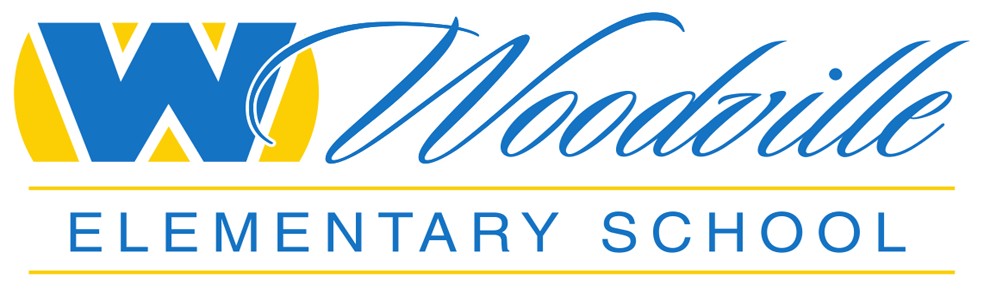 Internet Acceptable Use and Safety Policy (IAUSP)Updated on July 1, 2013Board Approved on: July 9, 2013The PolicyWoodville Union School District (“WUSD”) provides access to the Internet for its employees, agents, students, and volunteers, collectively referred to as “users” for educational and business purposes, in conformance with applicable law.  This Internet Acceptable Use and Safety Policy (“policy”) governs all electronic activity of users using and accessing the WUSD’s Internet systems, including WUSD e-mail and WUSD-provided access to the Internet, and applies to the use of the WUSD Internet Systems both on and off WUSD property.“The WUSD’s Internet Systems” means WUSD-provided devices, Internet connections (including wireless connections) provided by the WUSD, WUSD-provided e-mail accounts, intranet and any remote connection to WUSD systems.  A user is deemed to access and use the WUSD’s Internet Systems through any electronic activity conducted on the WUSD’s Internet Systems using any device (whether or not such device is a WUSD-provided device) regardless of the user’s physical location.“WUSD-provided devices” means any electronic device provided by the WUSD, including, but not limited to, desktop computers, laptops, and hand-held devices, such as personal digital assistants (PDAs), smartphones, iPads, tablets and e-readers.Student use of the WUSD’s Internet Systems is governed by this policy, WUSD regulations, policies and guidelines, the WUSD Standards of Conduct and Uniform Disciplinary Measures (the “Discipline Code”) and applicable law. Employee use is governed by this policy, WUSD regulations, policies and guidelines, the WUSD’s employment policies, applicable collective bargaining agreements and applicable law.By using the WUSD’s Internet Systems, a user agrees to follow this policy and all applicable WUSD regulations, policies and guidelines.  All users must report any misuse of the network orInternet or receipt of any communication that violates this policy to a teacher, supervisor or other appropriate WUSD personnel.Principles of Acceptable and Safe Internet UseGeneralInternet access and e-mail provided by the WUSD are intended for educational use, instruction, research and the facilitation of communication, collaboration, and other WUSD related purposes.  Users are subject to the same standards expected in a classroom and/or professional workplace.Monitoring and PrivacyUsers have no right to privacy while using the WUSD’s Internet Systems. The WUSD monitors users’ online activities and reserves the right to access, review, copy, store, or delete any electronic communications or files. This includes any items stored on WUSD-provided devices, such as files, e-mails, cookies, and Internet history.The WUSD reserves the right to disclose any electronic activity, including electronic communications, to law enforcement officials or third parties, as appropriate and consistent with applicable law. The WUSD will fully cooperate with local, state, or federal officials in any lawful investigation concerning or relating to any illegal activities conducted through the WUSD’s Internet Systems.Prohibited Uses of the WUSD’s Internet SystemsUsers may not engage in any of the activities prohibited by this policy when using or accessing the WUSD’s Internet Systems.If a user is uncertain whether behavior is prohibited, he or she should contact a teacher, supervisor or other appropriate WUSD personnel.   The WUSD reserves the right to take immediate action regarding activities that (1) create security and/or safety issues for the WUSD, students, employees, schools, network or computer resources, or (2) expend WUSD resources on content the WUSD determines lacks legitimate educational or WUSD content or purpose, or (3) the WUSD determines are inappropriate.Below is a non-exhaustive list of examples of prohibited behavior:Causing harm to others, damage to their property or WUSD property, such as:Using, posting or distributing profane, lewd, vulgar, threatening, or abusive language in e-mail messages, material posted on WUSD web pages, or professional social media sites;Accessing, using, posting, or distributing information or materials that are pornographic or otherwise obscene, advocate illegal or dangerous acts, or advocate violence ordiscrimination.  If users inadvertently access such information, they should immediately disclose the inadvertent access in a manner specified by WUSD;Accessing, posting or distributing harassing, discriminatory, inflammatory, or hateful material, or making damaging or false statements about others;Sending, posting, or otherwise distributing chain letters or engaging in spamming;Damaging computer equipment, files, data or the WUSD’s Internet System in any way, including spreading computer viruses, vandalizing data, software orequipment, damaging or disabling others’ electronic property, or engaging in conduct that could interfere or cause a danger of disruption to the WUSD’s educational or business environment;Bypassing WUSD Internet Proxy, Firewall, or using connection anonymizing methodsUsing the WUSD’s Internet System in a manner that interferes with the education of the user or others or the job duties of the user or others;Downloading, posting, reproducing or distributing music, photographs, video or other works in violation of applicable copyright laws. Any music, photographs and/or video should only be downloaded for WUSD, and not personal purposes. If a work specifies how that work may be used, the user should follow the expressed requirements. Ifusers are unsure whether or not they can use a work, they should request permission from the copyright or trademark owner; orEngaging in plagiarism.  Plagiarism is taking the ideas or writings of others and presenting them as if they were original to the user.Gaining or attempting to gain unauthorized access to the WUSD’s Internet Systems, or to any third party’s computer system, such as:Malicious tampering, phishing or hacking activities;Intentionally seeking information about passwords belonging to other users;Disclosing a user’s password to the WUSD’s Internet Systems to otherindividuals.  However, students may share their WUSD password with their parents.Modifying passwords belonging to other users;Attempting to log in through another person's account;Attempting to gain access to material that is blocked or filtered by the WUSD;Accessing, copying, or modifying another user’s files without authorization;Disguising a user’s identity;Using the password or identifier of an account that does not belong to the user; orEngaging in uses that jeopardize access into others’ accounts or other computer networks.Using the WUSD’s Internet Systems for commercial purposes, such as:Using the WUSD’s Internet Systems for personal financial gain;Conducting for-profit business activities, personal advertising, or other non-WUSD business communications;Engaging in fundraising (except as set forth in the Chancellor’s Regulation A-610); orUsing the WUSD’s Internet Systems on behalf of any elected official, candidate, candidates, slate of candidates or a political organization or committee.Engaging in criminal or other unlawful activities.FilteringIn accordance to Children’s Internet Protection Act (“CIPA”), WUSD blocks or filters content over the Internet that WUSD considers inappropriate for minors. This includes pornography, obscene material, and other material that may be harmful to minors. WUSD may also block or filter other content deemed to be inappropriate, lacking educational or work-related content or that pose a threat to the network.  WUSD may, in its discretion, disable such filtering for certain users for bona-fide research or other lawful educational or business purposes.Users shall not use any website, application, or methods to bypass filtering of the network or perform any other unlawful activities.Protection of Personally Identifiable & Confidential InformationThe Family Educational Rights and Privacy Act (“FERPA”) prohibits WUSD school officials from disclosing personally identifiable information (“PII”) from education records of WUSD students and families to third parties without parental consent.  However, several exceptions to this general rule may apply.All users of the WUSD’s Internet Systems must comply with FERPA, Confidentiality and Release of Student Records; Records Retention.  If you are unsure about whether the activity will comply with FERPA, please contact the WUSD’s Superintendent.Internal communications with a WUSD attorney may also be confidential. Accordingly, users should not forward or distribute such communications without first checking with the attorney. Users should ensure that e-mails that include or attach confidential information are only sent to the intended recipients.Student Internet SafetyWUSD Responsibilities:WUSD will provide curriculum about appropriate online behavior, including interacting with other individuals on social networking websites and in chat rooms, and cyberbullying awareness and response.WUSD will work to protect the safety and security of minors when using electronic mail, chat rooms, and other forms of direct electronic communications.As appropriate, WUSD will provide students, staff and parents with guidelines and instructions for student safety while using the Internet.Students Using WUSD’s Internet SystemsStudents must not reveal personal information about themselves or other persons on social networking sites, in chat rooms, in emails or other direct electroniccommunications, or any other forum over the Internet. For example, students must not reveal their home address, or telephone or cell phone number. Students   must not display photographs of themselves, or the images of others.Students should not meet in person anyone they have met only on the Internet.Students must promptly disclose to their teacher or other school employee any message or other activity they receive that is inappropriate or makes them feel uncomfortable.Students should not allow WUSD computers to save their passwords.Teachers using the WUSD Internet Systems, including Social Media for class activitiesTeachers should educate students about appropriate and safe online behavior, including interacting with individuals on social networking websites and in chat rooms and cyberbullying awareness and response.  Teachers should refer to the FBI’s Kids Safety Tips  (http://www.fbi.gov/fun-games/kids/kids-safety) and other free educational Internet safety resources available on the Internet.Social Media“Social media” means any form of online publication or presence that allows interactive communication, including, but not limited to, social networks, blogs, Internet websites, internet forums, and wikis.  Examples of social media include, but are not limited to, Facebook, Twitter, YouTube, Myspace, Google+, and Flickr.Schools use a variety of online web-based interactive communication technologies to enhance students’ education and learning. Social media sites must be used only for educational and school related purposes, in connection with lessons and assignments and to facilitate communication with teachers and other students.WUSD limits access to these sites to individuals within the school and WUSD school officials. If access to a social media site will extend beyond individuals within the school or WUSD school officials, then parent consent is required.Teachers must refer to the WUSD’s Social Media Guidelines, which are incorporated into this policy, if Internet activities will involve social media.Parents:Although students generally will be supervised when using the WUSD’s Internet System on school property, it is not practicable for the WUSD to monitor and enforce a wide range of social values in student use of the Internet. Parents are primarily responsible for transmitting their particular set of family values to their children, and discussing with their children what material is and is not acceptable for their children to access through the WUSD’s Internet Systems.Parents are exclusively responsible for monitoring their children's use of the Internet when the WUSD’s Internet Systems are accessed from home or a non-schoollocation.  The WUSD may or may not employ its filtering systems to screen home access to the WUSD’s Internet Systems. Parents should inquire with the school or WUSD.Violations of this PolicyWUSD  reserves the right to terminate any user’s access to WUSD Internet Systems - including access to WUSD e-mail - at any time.If a student violates this policy, appropriate disciplinary action will be taken consistent with the WUSD Discipline Code.  If a student’s access to the WUSD’s Internet System is revoked, the student may not be penalized academically, and the WUSD will ensure that the student continues to have a meaningful opportunity to participate in the educational program.Employee violations of this policy will be handled by appropriate discipline.All users must promptly disclose to their teacher, supervisor, principal or manager any information they receive that is inappropriate or makes them feel uncomfortable.Limitation of LiabilityWUSD makes no guarantees about the quality of the services provided and is not responsible for any claims, losses, damages, costs, or other obligations arising from use of the network or accounts. Any additional charges a user accrues due to the use of WUSD’s network are to be borne by the user. WUSD also denies any responsibility for the accuracy or quality of the information obtained through user access. Any statement, accessible on the computer network or the Internet, is understood to be the author's individual point of view and not that of the WUSD, its affiliates, or employees.Copies of this Policy and InquiriesThe WUSD reserves the right to amend and/or revise this policy at any time as the need arises. This policy is available upon request and in soft copy. For the most up-to-date version of this policy please visit: www.woodville.k12.ca.us